(Anexo 1a)PROYECTO DE INVESTIGACIÓN (Esquema de proyecto cuantitativo)PROBLEMA DE INVESTIGACIÓN 1.1. Planteamiento y formulación del problema 1.2. Objetivos1.3. Justificación 1.4. Delimitación1.5. Ética de la investigación (opcional)MARCO TEÓRICO2.1. Antecedentes de Investigación2.2. Bases teóricas2.3. Definición de términos2.4. Hipótesis2.5. VariablesMETODOLOGIA 3.1. Tipo de Investigación3.2. Diseño de investigación 3.3. Población y muestra3.4. Técnicas e Instrumento(s)  de recolección de datos3.5. Plan de procesamiento y análisis estadístico de datosADMINISTRATIVO4.1. Cronograma4.2. PresupuestoREFERENCIA BIBLIOGRÁFICA(Seguir el estilo APA)ANEXOS6.1 Matriz de consistenciaAnexo 1b)PROYECTO DE INVESTIGACIÓN (Esquema de proyecto cualitativo)PROBLEMA DE INVESTIGACIÓN 1.1. Planteamiento y formulación del problema 1.2. Objetivos1.3. Justificación 1.4. Delimitación1.5 Ética de la investigación (opcional)MARCO TEÓRICO 2.1. Antecedentes2.2. Bases teóricas2.3. Definición de términos2.4. Hipótesis (opcional)2.5. CategoríasMETODOLOGIA3.1. Tipo de Investigación3.2. Unidad de análisis y plan de muestreo.3.3. Técnicas e Instrumentos de recolección de la información3.4. Plan de procesamiento e interpretación de la informaciónADMINISTRATIVO4.1. Cronograma4.2. PresupuestoREFERENCIA BIBLIOGRÁFICA(Seguir el estilo APA)ANEXOS6.1. Matriz de consistencia (Anexo 2)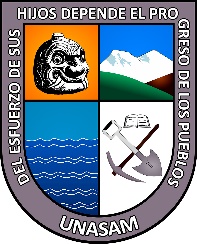            UNIVERSIDAD NACIONAL            “SANTIAGO ANTUNEZ DE MAYOLO”ESCUELA DE POSTGRADOMaestría en_______________________Mención en _____________________________PROYECTO DE INVESTIGACIONTITULO DE  (TIPO DE LETRA TIMES NEW ROMAN TAMAÑO 14; TODO EN MAYUSCULAS COMO EN ESTE EJEMPLO, EL TITULO DEBE INCLUIR  Y TEMPORAL)NOMBRE Y APELLIDOS DEL AUTORAsesor:	Mág. NOMBRE Y APELLIDOSHuaraz – PerúAÑOCódigo Unesco: _ _ _ _ _ _ _  (Anexo 3)Cronograma de actividadesCARACTERÍSTICAS PARA LA IMPRESIÓN DEL PROYECTOLa presentación del Proyecto de Tesis deberá seguir las características siguientes:LogotipoNombre de :	Times New Roman en mayúscula tamaño 18 negrita.Escuela de Postgrado:	Times New Roman en mayúscula tamaño 16 negrita.Título de la tesis:	Times New Roman en mayúscula tamaño 14 negrita.Tesis para… y mención:	Times New Roman en minúscula tamaño 14 negrita.Autor:	Times New Roman en mayúscula tamaño 14 negrita.Asesor:	Times New Roman en mayúscula tamaño 14 negrita.Lugar y año:	Times New Roman en minúscula tamaño 14 negrita.Código Unesco:	Times New Roman en minúscula tamaño 12 negrita.Contenido:	Serán presentados en hojas A4 80 g. y deberán estar escritos a doble espacio con letra Times New Roman 12 puntos.		Los márgenes serán:					        3 cm			      4 cm				3 cm					        			         3 cm12.  Las páginas deberán ser numeradas según correspondan en la parte central inferiorUNIVERSIDAD NACIONAL SANTIAGO ANTUNEZ DE MAYOLOESCUELA DE POSGRADOJR. PROLG.SIMON BOLIVAR S/N- Teléfono: 043-422897.		 ANEXO Nº 3 HOJA DE PROGRESION DE ASESORIA   DE TESISMESTRÍA EN : …………………………………………………………………………………………… MENCIÓN     : …………………………………………………………………………………………… DATOS GENERALES: NOMBRE DEL MAESTRISTA:…..……………………………………………………………………………………. NOMBRE DEL ASESOR: ………………………………………………………………………………………………. TEMA DE INVESTIGACIÓN……………………………………………………………………………………………. ……………………………………………………………………………………………………………………………………………………………………………………………………………………………………………………………………………… LUGAR DE ASESORAMIENTO: ……………………………………………………………………………………..SESIONES DE ASESORAMIENTO: Huaraz, …………….. de ……………………………… de 20..….------------------------------------------                                         -------------------------------------------           ASESOR                                                                                       MAESTRISTA			Vo Bo 				--------------------------------				DIRECTOR DE  UNIDADUNIVERSIDAD NACIONAL SANTIAGO ANTUNEZ DE MAYOLOESCUELA DE POSGRADOJR. PROLG.SIMON BOLIVAR S/N- Teléfono: 043-422897.ANEXO Nº 1CARTA DE COMPROMISO DE ASESOR DE PROYECTO DE TESISHuaraz, …… de …………………………..de 201….Señor;Director de la Escuela de Posgrado de la Universidad Nacional Santiago Antúnez de Mayolo. PRESENTE:Por el presente me dirijo a Ud. Con la finalidad de comunicarle que he aceptado asumir la responsabilidad de ASESORAR al Maestrista: …………….………………………………………………………………………………………. matriculado en la Maestría de …………………………………………………………. con mención .……………………………………………………………………………, en las experiencias curriculares de Tesis I   o su equivalente.En caso de incumplimiento  del Reglamento General de la Escuela de Posgrado y de las acciones de Asesor,  autorizo mi cambio. 				Atentamente;………………………………………A.y N: ………………………………………………………………..DNI N°…………………………………………………………Grado Académico: …………………………………………………………………..Mención:…………………………………………………………………………………Teléfono Celular: …………………………Email…………………………………………………..ACTIVIDADESM E S E S  /  A Ñ OM E S E S  /  A Ñ OM E S E S  /  A Ñ OM E S E S  /  A Ñ OM E S E S  /  A Ñ OM E S E S  /  A Ñ OM E S E S  /  A Ñ OM E S E S  /  A Ñ OM E S E S  /  A Ñ OM E S E S  /  A Ñ OM E S E S  /  A Ñ OM E S E S  /  A Ñ OACTIVIDADESRevisión Bibliográfica* Búsqueda y adquisición de bibliografíaElaboración del Proyecto* Antecedentes y formulación del    problema* Elaboración del instrumento* Presentación y sustentación del   proyecto Ejecución del ProyectoCaptación de datos* Aplicación del instrumento de   recolección de la informaciónProcesamiento y Análisis* Procesamiento de los datos* Análisis e interpretación* Discusión de los resultadosElaboración del Informe Final* Revisión general de los . resultados* Preparación del informe finalPublicación* Presentación y sustentación  del   informe finalFECHAHORAINICIOASUNTO TEMATICOHORATERMINOFIRMAASESORFIRMAGRADUANDO